РОССИЙСКАЯ ФЕДЕРАЦИЯБЕЛГОРОДСКАЯ ОБЛАСТЬ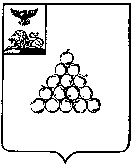 СОВЕТ ДЕПУТАТОВ
ВАЛУЙСКОГО ГОРОДСКОГО ОКРУГАР Е Ш Е Н И Е      «25»  декабря  2020 г.                         №532О внесении изменений в решение Совета депутатов Валуйского городского округа от 23 ноября 2018 года №55 «Об установлении тарифов на услугии работы муниципальныхпредприятий и учреждений Валуйского городского округа» 	В соответствии с Федеральным  законом  от 6 октября 2003 г. № 131-ФЗ «Об общих принципах организации местного самоуправления в Российской Федерации», статьями 9, 23 УставаВалуйского городского округа, руководствуясь  решением Совета депутатов Валуйского городского округа от 25 сентября 2019 года № 327 «О порядке принятия решений об установлении тарифов на услуги, предоставляемые муниципальными предприятиями и учреждениями  Валуйского городского округа», Совет депутатов Валуйского городского округа решил внести в решение Совета депутатов Валуйского городского округа от 23 ноября 2018 года № 55 «Об установлении тарифов на услугии работы муниципальныхпредприятий и учреждений Валуйского городского округа» (далее - Решение) следующие изменения:Дополнить приложение 7 «Тарифы на услуги муниципального бюджетного учреждения «Валуйское благоустройство» Решения строками 52, 53 следующего содержания:Тарифы на услуги на общественной территории лесопарка «Байрацкий кордон»* в соответствии со статьей 145 НК РФ учреждение использует право на освобождение от исполнения обязанностей налогоплательщика, связанных с исчислением и уплатой НДСОпубликовать настоящее решение в газете «Валуйская звезда» и сетевом издании «Валуйская звезда» (https://val-zvezda31.ru/).Настоящее решение вступает в силу с 1 января 2021 года.Контроль за исполнением настоящего решения возложить на постоянную комиссию Совета депутатов Валуйского городского округа по экономическому развитию, бюджету и налогам, малому и среднему предпринимательству (Е.И. Жихарев).Председатель Совета депутатов Валуйского городского округа                        Г. В. ЗеленскаяПриложение 7к Решению «Об установлении тарифов на услуги и работы муниципальных предприятий и учреждений Валуйского городского округа» № п/пНаименование  услугПотребитель услугЕдиница измеренияТариф без учета НДС, руб.52Аренда беседки «Шале»Физические лица1 услуга2.300,0053Аренда мангалаФизические лица1 услуга500,00